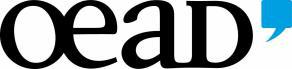 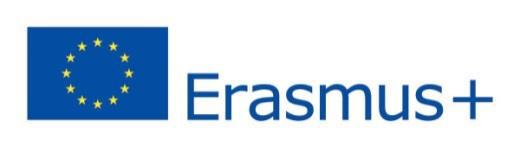 NOTE: This form must be completely filled out in order to be accepted!!ERASMUS+CONFIRMATION OF ATTENDANCESTUDENT MOBILITY FOR STUDIES (SMS)was an Erasmus+ student between the following datesTo be completed by the host institution (university):The letter of confirmation has to be completed during the last week (or later) of the Erasmus+ stay abroad and has to be submitted within 30 days after completing the stay to the Lauder Business School International Office as an original.Please note that the actual duration of stay at the host institution must be filled out. In case of a shorter stay the amount of the grant will be reduced proportionally. Duration: at least three entire months (e.g. 7 March - 6 June).It is hereby certified thatIt is hereby certified thatIt is hereby certified thatMr / Ms .student of (field of studies)fromuntilDayMonthYearDayMonthYearat Lauder Business SchoolInternational BusinessHost universityInstitution and DepartmentName of signatoryFunctionDateStamp and signatureStamp and signature